Colegio Particular Nº 69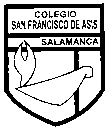 San Francisco de Asís.SalamancaPROCESO DE ELECCIONES CENTRO DE ALUMNOS 2018El Departamento de Historia, Geografía y Ciencias Sociales y la Coordinación Académica del Colegio san Francisco de Asís invita a la comunidad estudiantil a participar en el proceso eleccionario de renovación del Centro de Estudiantes.Quienes deseen ser parte de esta instancia deben tener en consideración la siguiente información:A.- Publicidad y cronograma del proceso “Elección Centro de Alumnos 2018”.-Constitución de las listasLas listas deben estar conformadas por:PresidenteVicepresidenteVoceroSecretario de finanzasSecretario de actas3 directores: cultura, deporte y pastoralRequisitos:Ser alumnos regular del colegio y tener a lo menos un año de permanencia al momento de postular.No ser presidente de curso, ni miembro del tricel, ni estudiantes de IV° medio (para los cargos de presidente y tesorero).No haber sido destituido de algún cargo del CCAAPlan de trabajo :  ComposiciónObjetivosFinanciamientoActividadesEl documento debe entregarse por escrito en coordinación académica en la fecha estipulada anteriormenete.B. CONSTITUCION DEL TRICEL:El TRICEL  se constituirá a partir de un sorteo de los presidentes de cada curso,  quedando constituido en las siguientes funciones:PRESIDENTE.                    INTEGRANTES             ASESOR:     Victoria Miranda EspinozaATRIBUCIONES DEL  TRICEL·   Organizar el proceso de elecciones en conjunto con la Coordinación Académica y el Departamento de Historia.·    Cautelar que el proceso eleccionario  se desarrolle de acuerdo a lo establecido en el Reglamento del Centro de Alumnos.-·         Sancionar a las listas que durante el proceso eleccionario no se ajusten a las condiciones establecidas para la realización de actividades. C. DESCRIPCION  DE LAS ACTIVIDADES1.       PERIODO DE PROPAGANDA CRITERIOS PARA EL PERIODO DE PROPAGANDA·         No agresión ni descalificaciones entre integrantes de las listas, ya sean verbales, escritas y/o a través de los medios  y/o redes de  comunicación social.           Una propaganda es  limpia si  educa a la civilidad, el respeto y contribuye a mejorar las relaciones interpersonales potenciando la futura acción del centro de Estudiantes.·         Cuidar los espacios físicos del colegio: Es necesario que los elementos utilizados para la propaganda no generen daños,  no afecten los desplazamientos cotidianos de los alumnos y no afecten la limpieza y el  orden visual del establecimiento.-·         No involucrar a docentes del establecimiento en propagandas a  beneficio de alguna lista.·         Respetar los horarios de clases: Toda actividad de propaganda y elaboración de material debe ser realizada  fuera de horario de clases.-·         No poner en riesgo la integridad física de las personas: Los elementos instalados para propaganda  o las actividades realizadas durante el proceso de instalación  debe ser supervisadas para evitar accidentes.-2. FORO·         Cada lista presentará su plan de trabajo en un tiempo de  10 minutos.-·         Posteriormente se realizará una ronda de preguntas – respuestas.·         El tiempo máximo de exposición y periodo de preguntas respuestas será de 1 hora.-·         La organización del foro y el orden de presentación estará a cargo del Presidente del Tribunal calificador y la Coordinación Académica.3. VOTACIONES·         Se realizarán el día martes 3 de abril desde las 9.45 Hrs. hasta las 12.30 hrs.-·         El proceso de votación se realizará en el patio techado del Local Central del establecimiento  y el control de votantes  según nomina por curso y firma de los participantes.-·         La lectura del acta con los resultados obtenidos por las listas y proclamación oficial del nuevo Centro de Estudiantes se realizará el día 4 de abril a las 8.00 Hrs. Durante el saludo matinal por la Coordinación Académica.12 de marzo Información  y cronograma disponible y publicadoDepartamento de Historia12 a 16 de marzoEntrega de fichas de inscripción Coordinación Académica12 al 21 de marzoRecepción de listas Coordinación Académica22 de marzoRevisión y aprobación de ListasCoordinación Académica y Departamento de Historia.26 de marzo Elección TRICELCoordinación Académica y Departamento de Historia.23 al 29 de marzoPeriodo de propagandaCoordinación Académica, Departamento de Historia y TRICEL26 de marzoPresentación de Plan de Trabajo a la comunidad estudiantil   (Foro)Coordinación Académica y  TRICEL  03 de abrilEleccionesCoordinación Académica y  TRICEL  04 de abrilProclamación Lista GanadoraCoordinación Académica y  TRICEL  